Применение инструмента Заплатка в PhotoshopПостановка задачиЗадача. Убрать сажу на лице мужчины с помощью инструмента Заплатка и режима Источник.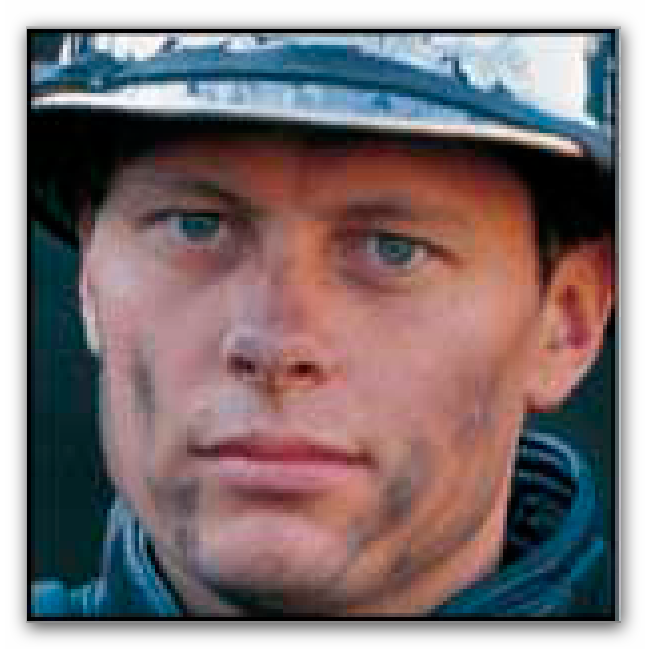 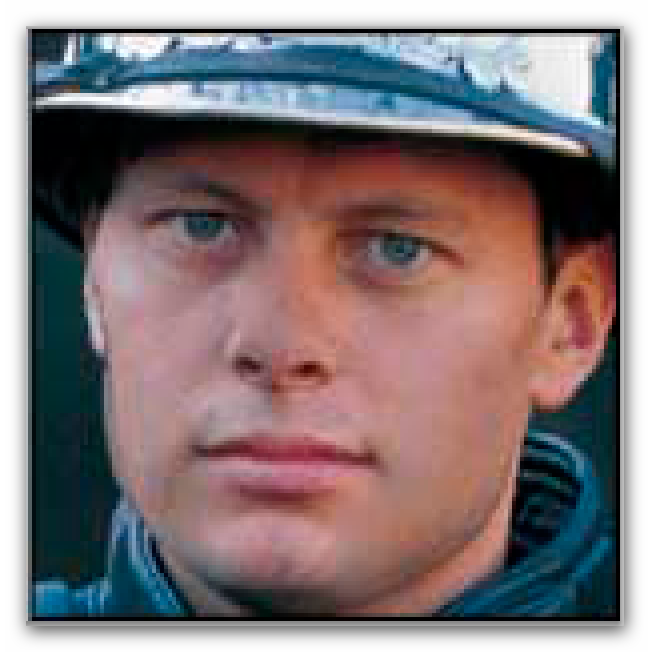 Пошаговое выполнения задания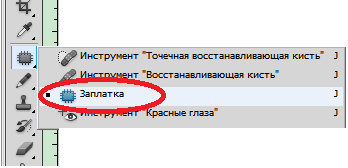 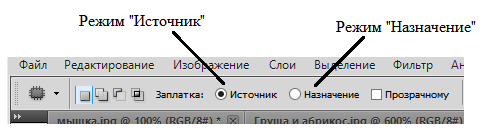 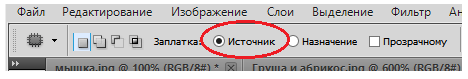 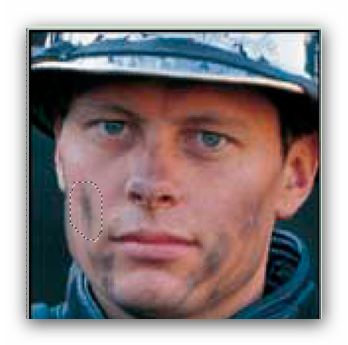 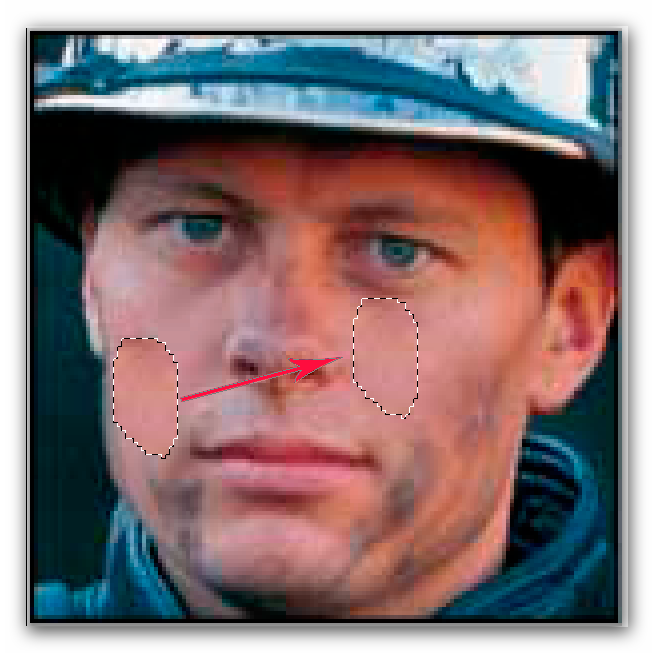 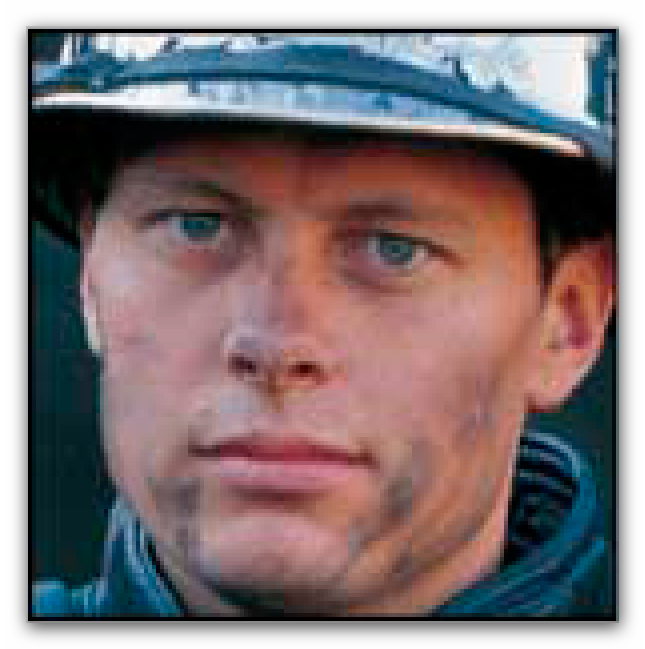 Постановка задачиЗадача. Убрать столб с линией  электропередач на автотрассе с помощью инструмента Заплатка и режима Назначение. 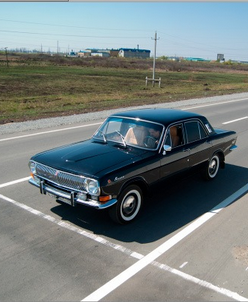 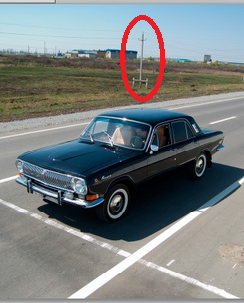 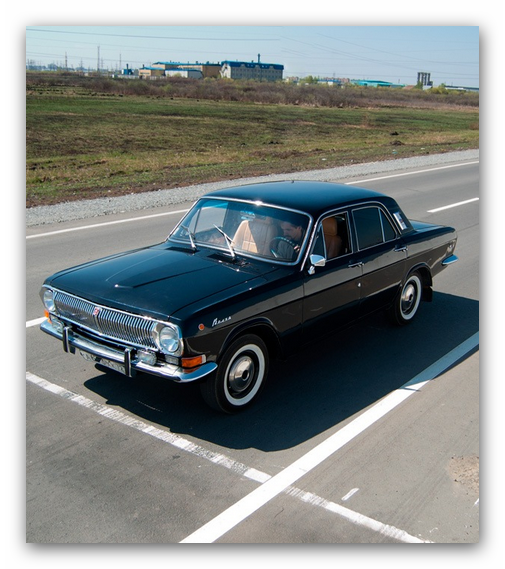 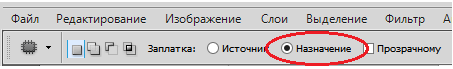 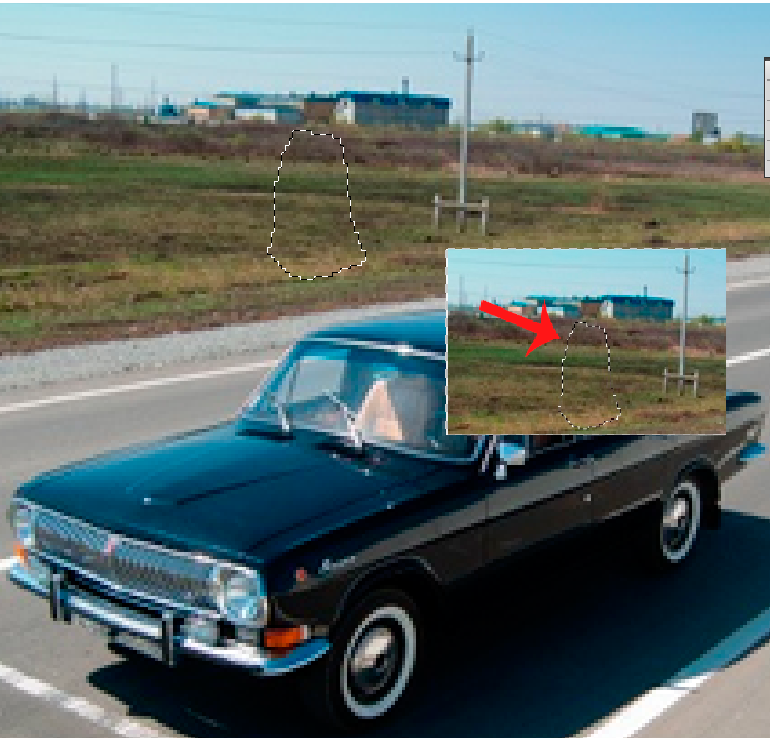 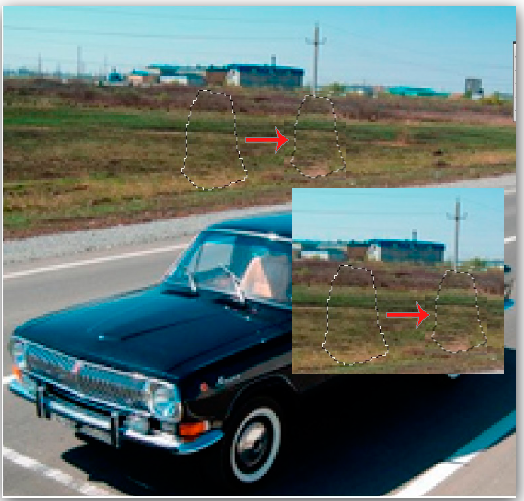 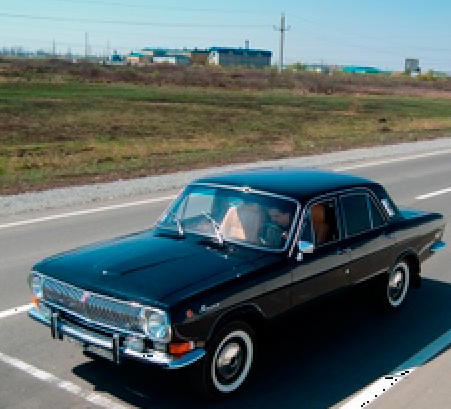 ШАГ 6ШАГ 1.ШАГ 2ШАГ 3ШАГ 4ШАГ 5ШАГ 6ШАГ 1.ШАГ 2ШАГ 3ШАГ 4ШАГ 5